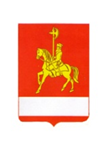 АДМИНИСТРАЦИЯ КАРАТУЗСКОГО РАЙОНАПОСТАНОВЛЕНИЕ02.06.2022                                    с. Каратузское                                        № 435-пО внесении изменений в постановление администрации Каратузского района от 28.10.2016 № 613-п «Об утверждении муниципальной программы Каратузского района «Создание условий для обеспечения доступным и комфортным жильем граждан Каратузского района».В соответствии со статьей 179 Бюджетного кодекса Российской Федерации, статьей 28 Устава муниципального образования «Каратузский район», постановление администрации Каратузского района от 24.08.2020 года            №674-п «Об утверждении Порядка принятия решений о разработке муниципальных программ Каратузского района, их формировании и реализации», ПОСТАНОВЛЯЮ:1. Внести следующие изменения в постановление администрации Каратузского района от 28.10.2016  № 613-п «Об утверждении муниципальной программы Каратузского района «Создание условий для обеспечения доступным и комфортным жильем граждан Каратузского района»: 1.1.  Паспорт муниципальной программы Каратузского района «Создание условий для обеспечения доступным и комфортным жильем граждан Каратузского района» изменить и изложить следующей редакции:1.2. Приложение №1 к муниципальной программе Каратузского района «Создание условий для обеспечения доступным и комфортным жильем граждан Каратузского района» изменить и изложить в редакции согласно приложению №1 к настоящему постановлению.1.3. Приложение №2 к муниципальной программе Каратузского района «Создание условий для обеспечения доступным и комфортным жильем граждан Каратузского района» изменить и изложить в редакции согласно приложению №2 к настоящему постановлению.1.4. Паспорт      подпрограммы «Стимулирование жилищного строительства на территории Каратузского района» муниципальной   программы Каратузского района «Создание условий для обеспечения доступным и комфортным жильем граждан Каратузского района» изменить и изложить следующей редакции:1.5. Пункт 2 подпрограммы «Стимулирование жилищного строительства на территории Каратузского района» изменить и изложить в следующей редакции           1.5.1. Мероприятия подпрограммы: - Мероприятие 1. Подготовка генеральных планов сельских поселений района.Главным распорядителем бюджетных средств является Администрация Каратузского района.Срок реализации мероприятия: 2017-2030 годы.Средства местного бюджета на реализацию 1 предусмотрены в объеме 500,0  тыс. рублей.2022 год – 0,0 тыс. рублей;2023 год-   250,0 тыс. рублей;2024 год-   250,0 тыс. рублей.- Мероприятие 2. Разработка проектов планировки и межевания земельных участков для жилищного строительства, формирование и постановку земельных участков на кадастровый учет.Главным распорядителем бюджетных средств является Администрация Каратузского района.Срок реализации мероприятия: 2017- 2030 год.Средства местного бюджета на реализацию 2 предусмотрены в объеме 755,6 тыс. рублей.2022 год – 255,6 тыс.рублей;2023 год – 250,0 тыс. рублей;2024 год -  250,0 тыс.рублей. -Мероприятие 3. Расходы за счет субсидии на подготовку документов территориального планирования и градостроительного зонирования (внесение в них изменений), на разработку документации по планировке территории.Главным распорядителем бюджетных средств является Администрация Каратузского района.Срок реализации мероприятия: 2022 год.Средства краевого бюджета на реализацию 3 предусмотрены в объеме 2300,0  тыс. рублей.2022 год – 2300,0 тыс.рублей;2023 год – 0,0 тыс. рублей;2024 год -  0,0 тыс. рублей. -Мероприятие 4. Разработка документов для внесения сведений о границах населенных пунктов и территориальных зон в ЕГРН.Главным распорядителем бюджетных средств является Администрация Каратузского района.Срок реализации мероприятия: 2022- 2024 год.Средства местного бюджета на реализацию 4 предусмотрены в объеме 744,4 тыс. рублей.2022 год – 744,4 тыс. рублей;2023 год – 0,0  тыс. рублей;2024 год -  0,0 тыс. рублей. 1.6. Пункт 3 подпрограммы «Стимулирование жилищного строительства на территории Каратузского района» 3. «Механизм реализации подпрограммы» дополнить пунктом 3.4. «3.4. Мероприятие 4. Разработка документов для внесения сведений о границах населенных пунктов и территориальных зон в ЕГРН.3.4.1. Главным распорядителем бюджетных средств является Администрация Каратузского района.3.4.2. Средства местного бюджета на финансирование мероприятия 4  выделяются  в целях исполнения постановления администрации Каратузского района № 916-п от 11.11.2021 года  «Об утверждении плана-графика по внесению изменений о границах территориальных зон в ЕГРН» в соответствии с целевой моделью «Подготовка документов и осуществление государственного кадастрового учета и (или) государственной регистрации прав собственности на объекты недвижимого имущества», утвержденной распоряжением Правительства Российской Федерации    от 31.01.2017 г. № 147-р, в котором предусматривается достижение ключевых показателей «Доля населенных пунктов и доля территориальных зон, сведения о границах которых внесены в ЕГРН, в общем их количестве на территории субъекта Российской Федерации».1.6. Приложение № 1 к подпрограмме «Стимулирование жилищного строительства на территории Каратузского района» изменить и изложить в новой редакции, согласно приложения №3 к данному постановлению.1.7. Приложение №2 к подпрограмме «Стимулирование жилищного строительства на территории Каратузского района» изменить и изложить в новой редакции, согласно приложения №4 к данному постановлению.1.8. Приложение № 1 к паспорту муниципальной программы Каратузского района «Создание условий для обеспечения доступным и комфортным жильем граждан Каратузского района» изменить и изложить в новой редакции, согласно приложению № 5 к данному постановлению.2. Контроль за исполнением настоящего постановления возложить на Цитовича А.Н., заместителя главы района по жизнеобеспечению и оперативным вопросам администрации Каратузского района.3. Разместить постановление на официальном сайте администрации Каратузского района с адресом в информационно-телекоммуникационной сети Интернет - www.karatuzraion.ru.4. Постановление вступает в силу в день, следующий за днем его официального опубликования в периодичном печатном издании «Вести муниципального образования «Каратузский район»».Глава района									      К.А.ТюнинПриложение № 1 к постановлению администрации Каратузского района  № 435-п от  02.06.2022 Приложение № 1к муниципальной программе Каратузского района «Создание условий для обеспечения доступным и комфортным жильем граждан Каратузского района»Информация о ресурсном обеспечении муниципальной программы за счет средств районного бюджета, в том числе средств, поступивших из бюджетов других уровней бюджетной системы и бюджетов государственных внебюджетных фондов (тыс. рублей)Приложение № 2 к постановлению администрации Каратузского района  № 435-п от  02.06.2022Приложение № 2к муниципальной программе Каратузского района «Создание условий для обеспечения доступным и комфортным жильем граждан Каратузского района»Информация об источниках финансирования подпрограмм, отдельных мероприятий муниципальной программы Каратузского района (средства районного бюджета, в том числе средства, поступившие из бюджетов других уровней бюджетной системы, бюджетов государственных внебюджетных фондов)(тыс. рублей)Приложение № 3 к постановлению администрации Каратузского района № 435-п от 02.06.2022Приложение №1 к подпрограмме «Стимулирование жилищного строительства на территории Каратузского района»Перечень и значения показателей результативности подпрограммы «Стимулирование жилищного строительства на территории Каратузского района».Приложение№4  к постановлению                администрации Каратузского района № 435-п от 02.06.2022Приложение №2 к подпрограмме «Стимулирование жилищного строительства на территории Каратузского района»Перечень мероприятий подпрограммы 														      Приложение № 5 к постановлению      администрации                                                                                                                                                                                                                                                               Каратузского района № 435-п от 02.06.2022Приложение № 1к Паспорту муниципальной программы Каратузского района «Создание условий для обеспечения доступным и комфортным жильем граждан Каратузского района»Переченьцелевых показателей муниципальной программы Каратузского района«Создание условий для обеспечения доступным и комфортным жильем граждан Каратузского района»Наименование муниципальной программы«Создание условий для обеспечения доступным и комфортным жильем граждан Каратузского района»Основание для разработки программыСтатья 179 Бюджетного кодекса Российской Федерации;постановление администрации Каратузского района от 24.08.2020 г. №674-п «Об утверждении Порядка принятия решений о разработке муниципальных программ Каратузского района, их формировании и реализации»;Ответственный исполнитель муниципальной программы Администрация Каратузского района (далее – администрация района)Соисполнители муниципальной программы Финансовое управление администрации Каратузского района.Перечень подпрограмм и отдельных мероприятий муниципальной программы Подпрограммы:1. Стимулирование жилищного строительства на территории Каратузского района. Цели муниципальной программыПовышение доступности жилья и улучшение жилищных условий граждан, проживающих на территории Каратузского районаЗадачи  муниципальной программыСоздание условий для увеличения объемов ввода жилья, в том числе жилья экономического классаЭтапы и сроки реализации муниципальной программы2017- 2030 годыПеречень целевых показателей  программы, с указанием планируемых к достижению значений в результате реализации программыПеречень целевых показателей программы, с указанием планируемых к достижению значений в реализации программы приведен в приложении № 1 к паспорту  к муниципальной программы.Информация по ресурсному обеспечению  муниципальной программы , в том числе по годам реализации программыОбщий объем финансирования муниципальной программы в 2017-2024  годах составляет 25393,00 тыс. рублей, в том числе по годам:2017 год –  10500,0 тыс. рублей;2018 год –  1260 ,0 тыс. рублей;2019 год –  3333 ,0 тыс. рублей;2020 год -   0,0 тыс. рублей;2021 год-    6000,0 тыс. рублей;2022 год-    3300,0 тыс. рублей;2023 год -   500,0 тыс. рублей;2024 год -   500,0 тыс. рублей.из них за счет средств:- местного бюджета – 4598,90 тыс. рублей, в том числе по годам2017 год –  1050,0 тыс. рублей;2018 год –  215,3 тыс. рублей;2019 год –  333,6 тыс. рублей;2020 год-    0,0 тыс. рублей;2021 год-    1000,0 тыс. рублей;2022 год-    1000,0 тыс. рублей;2023 год -   500,0 тыс. рублей;2024 год -   500,0 тыс. рублей.-краевого бюджета  20794,10 тыс. рублей,  в том числе по годам:2017 год –  9450,0  тыс. рублей;2018 год -   1044,7 тыс. рублей;2019 год –  2999,4 тыс. рублей;2020 год -   0,0 тыс. рублей;2021 год -   5000,0 тыс. рублей;2022 год-    2300,0 тыс. рублей;2023 год-    0,0 тыс. рублей;2024 год -   0,0 тыс. рублей.Наименование подпрограммыСтимулирование жилищного строительства на территории Каратузского районаНаименование муниципальной программы Каратузского района, в рамках которой реализуется подпрограммаСоздание условий для обеспечения доступным и комфортным жильем граждан Каратузского районаОрган местного самоуправления и (или) иной главный распорядитель бюджетных средств, определенный в муниципальной программе соисполнителем программы, реализующим подпрограмму (далее –исполнитель подпрограммы)Администрация Каратузского районаОтдел ЖКХ, транспорта, строительства и связи администрации Каратузского районаГлавные распорядители бюджетных средств, ответственные за реализацию мероприятий подпрограммыАдминистрация Каратузского районаЦель и задачи подпрограммы Создание условий для увеличения объемов ввода жилья, в том числе жилья экономического класса.Формирование земельных участков для жилищного строительства с обеспечением их коммунальной и транспортной инфраструктуройОжидаемые результаты от реализации подпрограммы с указанием динамики изменения показателей результативности, отражающих социально-экономическую эффективность реализации подпрограммы-годовой объем ввода жилья - 6000 тыс. кв. м в 2021-2023 годах;-площадь земельных участков, обеспеченных (полностью или частично) коммунальной и транспортной инфраструктурой, предоставляемая для семей, имеющих троих и более детей, к 2030 году- 100,0 га.Перечень значений показателей результативности представлен в приложении N 1 к подпрограммеСроки реализации подпрограммы2017 - 2030 годыИнформация по ресурсному обеспечению подпрограммы, в том числе в разбивке по всем источникам финансирования на очередной финансовый год и плановый периодОбщий объем финансирования муниципальной программы в 2022 -2024 годах составляет 4300,0 тыс. рублей, в том числе по годам:2022 год –    3300,0 тыс. рублей;2023 год-      500,0 тыс. рублей;2024 год –    500,0 тыс. руб.из них за счет средств:- местного бюджета –    2000,0 тыс. рублей, в том числе по годам: 2022 год –  1000,0 тыс. рублей;2023 год –  500,0,0 тыс. рублей;2024 год –  500,0 тыс. рублей.-краевого бюджета 2300,0 тыс. рублей, в том числе по годам:2022 год - 2300,0 тыс. рублей;2023 год-  0,0 тыс. рублей;2024 год – 0,0 тыс. рублейN п/пСтатусНаименование муниципальной программа Каратузского района, подпрограммаНаименование главного распорядителя бюджетных средств (далее - ГРБС)Код бюджетной классификацииКод бюджетной классификацииКод бюджетной классификацииКод бюджетной классификацииТекущий финансо-вый 2022 годОчередной финансовый год 2023Первый год планового периода 2024Итого на очередной финансовый год и плановый период 2022 - 2024N п/пСтатусНаименование муниципальной программа Каратузского района, подпрограммаНаименование главного распорядителя бюджетных средств (далее - ГРБС)ГРБСРз ПрЦСРВРТекущий финансо-вый 2022 годОчередной финансовый год 2023Первый год планового периода 2024Итого на очередной финансовый год и плановый период 2022 - 2024N п/пСтатусНаименование муниципальной программа Каратузского района, подпрограммаНаименование главного распорядителя бюджетных средств (далее - ГРБС)ГРБСРз ПрЦСРВРпланпланИтого на очередной финансовый год и плановый период 2022 - 20241234567891011121Муниципальная программа Каратузского района"Создание условий для обеспечения доступным и комфортным жильем граждан"всегоХХХХ3300,0500,0500,04300,01Муниципальная программа Каратузского района"Создание условий для обеспечения доступным и комфортным жильем граждан"в том числе по ГРБС:1Муниципальная программа Каратузского района"Создание условий для обеспечения доступным и комфортным жильем граждан"администрация района9013300,0500,0500,04300,02Подпрограмма "Стимулирова-ние жилищного строительства"всегоХХХХ3300,0500,0500,04300,02Подпрограмма "Стимулирова-ние жилищного строительства"в том числе по ГРБС:2Подпрограмма "Стимулирова-ние жилищного строительства"администрация района9013300,0500,0500,04300,0№ п/пСтатус (муниципальная программа, подпрограмма)Наименование муниципальной программы, подпрограммыУровень бюджетной системы/источники финансирования2022 год2023 год2024 годИтого на 2022-2024 годы123456781Муниципальная программа"Создание условий для обеспечения доступным и комфортным жильем граждан"строительства"всего3300,0500,0500,0       4300,01Муниципальная программа"Создание условий для обеспечения доступным и комфортным жильем граждан"строительства"в том числе:1Муниципальная программа"Создание условий для обеспечения доступным и комфортным жильем граждан"строительства"федеральный бюджет 0,00,00,00,01Муниципальная программа"Создание условий для обеспечения доступным и комфортным жильем граждан"строительства"краевой бюджет2300,00,00,02300,01Муниципальная программа"Создание условий для обеспечения доступным и комфортным жильем граждан"строительства"внебюджетные источники0,00,00,00,01Муниципальная программа"Создание условий для обеспечения доступным и комфортным жильем граждан"строительства"районный бюджет1000,0500,0500,02000,01Муниципальная программа"Создание условий для обеспечения доступным и комфортным жильем граждан"строительства"бюджеты сельских поселений0,00,00,00,02Подпрограмма 1"Стимулирование жилищного строительства"всего3300,0500,0500,04300,02Подпрограмма 1"Стимулирование жилищного строительства"в том числе:2Подпрограмма 1"Стимулирование жилищного строительства"федеральный бюджет 0,00,00,00,02Подпрограмма 1"Стимулирование жилищного строительства"краевой бюджет2300,00,00,02300,02Подпрограмма 1"Стимулирование жилищного строительства"внебюджетные источники0,00,00,00,02Подпрограмма 1"Стимулирование жилищного строительства"районный бюджет1000,0500,0500,02000,02Подпрограмма 1"Стимулирование жилищного строительства"бюджеты сельских поселений0,00,00,00,0№п/пЦель, целевые индикаторыЕдиница измеренияИсточник информации Годы реализации подпрограммыГоды реализации подпрограммыГоды реализации подпрограммыГоды реализации подпрограммы№п/пЦель, целевые индикаторыЕдиница измеренияИсточник информации текущий финансовый год (2021)очередной финансовый год (2022)1-й год планового периода(2023)1-й год планового периода(2024)Цель подпрограммы:Создание условий для увеличения объемов ввода жилья, в том числе жилья экономического классаЗадачи муниципальной подпрограммы:Формирование земельных участков для жилищного строительства с обеспечением их коммунальной и транспортной инфраструктурой.Цель подпрограммы:Создание условий для увеличения объемов ввода жилья, в том числе жилья экономического классаЗадачи муниципальной подпрограммы:Формирование земельных участков для жилищного строительства с обеспечением их коммунальной и транспортной инфраструктурой.Цель подпрограммы:Создание условий для увеличения объемов ввода жилья, в том числе жилья экономического классаЗадачи муниципальной подпрограммы:Формирование земельных участков для жилищного строительства с обеспечением их коммунальной и транспортной инфраструктурой.Цель подпрограммы:Создание условий для увеличения объемов ввода жилья, в том числе жилья экономического классаЗадачи муниципальной подпрограммы:Формирование земельных участков для жилищного строительства с обеспечением их коммунальной и транспортной инфраструктурой.Цель подпрограммы:Создание условий для увеличения объемов ввода жилья, в том числе жилья экономического классаЗадачи муниципальной подпрограммы:Формирование земельных участков для жилищного строительства с обеспечением их коммунальной и транспортной инфраструктурой.Цель подпрограммы:Создание условий для увеличения объемов ввода жилья, в том числе жилья экономического классаЗадачи муниципальной подпрограммы:Формирование земельных участков для жилищного строительства с обеспечением их коммунальной и транспортной инфраструктурой.Цель подпрограммы:Создание условий для увеличения объемов ввода жилья, в том числе жилья экономического классаЗадачи муниципальной подпрограммы:Формирование земельных участков для жилищного строительства с обеспечением их коммунальной и транспортной инфраструктурой.Цель подпрограммы:Создание условий для увеличения объемов ввода жилья, в том числе жилья экономического классаЗадачи муниципальной подпрограммы:Формирование земельных участков для жилищного строительства с обеспечением их коммунальной и транспортной инфраструктурой.1.Удельный вес введенной площади жилых домов по отношению к общей площади жилищного фонда%-10,510,510,510,52.Количество сельских поселений, на территории которых утверждены генеральные планы%-717171713.Доля земельных участков, обеспеченных коммунальной  и транспортной инфраструктурой от общего количество предоставленных для жилищного строительства семьям, имеющим трех и более детей%-20,020,020,020,04.Разработка документов территориального планирования сельских поселений Каратузского района (генеральные планы)единиц-121314145.Разработка проектов планировки и межевания территории в целях установления границ земельных участков для жилищного строительства, в том числе эконом классаединиц-11116.Площадь земельных участков, обеспеченных (полностью или частично) коммунальной и транспортной инфраструктурой, предоставляемая для семей, имеющих трех и более детейгаданные Росстата3,93,93,94,07.Доля населенных пунктов и доля территориальных зон, сведения о границах которых внесены в ЕГРН, в общем их количестве %-0,050100Цели, задачи, мероприятия подпрограммыГРБСКод бюджетной классификацииКод бюджетной классификацииКод бюджетной классификацииКод бюджетной классификацииРасходы по годам реализации программы (тыс. руб.), годыРасходы по годам реализации программы (тыс. руб.), годыРасходы по годам реализации программы (тыс. руб.), годыРасходы по годам реализации программы (тыс. руб.), годыОжидаемый непосредственный результат (краткое описание)от реализации подпрограммного мероприятия (в том числе в натуральном выражении)Цели, задачи, мероприятия подпрограммыГРБСГРБСРзПрЦСРВРОчередной финансовый год20221-й год планового периода 20232-й год планового периода 2024Итого на период 2022-2024 годовОжидаемый непосредственный результат (краткое описание)от реализации подпрограммного мероприятия (в том числе в натуральном выражении)Цель подпрограммы:  Создание условий для увеличения объемов ввода жилья, в том числе экономического классаЦель подпрограммы:  Создание условий для увеличения объемов ввода жилья, в том числе экономического классаЦель подпрограммы:  Создание условий для увеличения объемов ввода жилья, в том числе экономического классаЦель подпрограммы:  Создание условий для увеличения объемов ввода жилья, в том числе экономического классаЦель подпрограммы:  Создание условий для увеличения объемов ввода жилья, в том числе экономического классаЦель подпрограммы:  Создание условий для увеличения объемов ввода жилья, в том числе экономического классаЦель подпрограммы:  Создание условий для увеличения объемов ввода жилья, в том числе экономического классаЦель подпрограммы:  Создание условий для увеличения объемов ввода жилья, в том числе экономического классаЦель подпрограммы:  Создание условий для увеличения объемов ввода жилья, в том числе экономического классаЦель подпрограммы:  Создание условий для увеличения объемов ввода жилья, в том числе экономического классаЦель подпрограммы:  Создание условий для увеличения объемов ввода жилья, в том числе экономического классаЗадачи муниципальной программы:Формирование земельных участков для жилищного строительства с обеспечением их коммунальной и транспортной инфраструктурой.Задачи муниципальной программы:Формирование земельных участков для жилищного строительства с обеспечением их коммунальной и транспортной инфраструктурой.Задачи муниципальной программы:Формирование земельных участков для жилищного строительства с обеспечением их коммунальной и транспортной инфраструктурой.Задачи муниципальной программы:Формирование земельных участков для жилищного строительства с обеспечением их коммунальной и транспортной инфраструктурой.Задачи муниципальной программы:Формирование земельных участков для жилищного строительства с обеспечением их коммунальной и транспортной инфраструктурой.Задачи муниципальной программы:Формирование земельных участков для жилищного строительства с обеспечением их коммунальной и транспортной инфраструктурой.Задачи муниципальной программы:Формирование земельных участков для жилищного строительства с обеспечением их коммунальной и транспортной инфраструктурой.Задачи муниципальной программы:Формирование земельных участков для жилищного строительства с обеспечением их коммунальной и транспортной инфраструктурой.Задачи муниципальной программы:Формирование земельных участков для жилищного строительства с обеспечением их коммунальной и транспортной инфраструктурой.Задачи муниципальной программы:Формирование земельных участков для жилищного строительства с обеспечением их коммунальной и транспортной инфраструктурой.Задачи муниципальной программы:Формирование земельных участков для жилищного строительства с обеспечением их коммунальной и транспортной инфраструктурой.Мероприятие 1. Подготовка генеральных планов сельских поселений районаадминистрация Каратузскогорайона901041225100250102450,0250,0250,0500,0Обеспечение  документами территориального планирования (генеральный план поселения)- 2   шт.Мероприятие 2. Разработка проекта планировки и межевания земельных участков для жилищного строительства, формирование и постановку земельных участков на кадастровый учет.администрация Каратузскогорайона90104122510025020245255,6250,0250,0755,6Обеспечение документацией по планировке территории и межеванию (проект планировки и проект межевания микрорайона в с. КаратузскоеМероприятие 3. Расходы за счет субсидии на подготовку документов территориального планирования и градостроительного зонирования (внесение в них изменений), на разработку документации по планировке территорииадминистрация Каратузского района901041225100746602452300,00,00,02300,0Обеспечение  документами территориального планирования (генеральный план поселения)- 2   шт.Мероприятие 4. Разработка документов для внесения сведений о границах населенных пунктов и территориальных зон в ЕГРН.Администрация Каратузского района90104122510025060245,0744,40,00,0744,4Постановка на кадастровый учет границ и территориальных зон населенных пунктов районаИтого по подпрограммев том числе:ГРБСадминистрация Каратузского района9013300500,0500,04300,0№ п/пЦели, целевые показатели муниципальной программыЕдиница измеренияГод, предшествующий реализации муниципальной программыГоды реализации муниципальной программыГоды реализации муниципальной программыГоды реализации муниципальной программыГоды реализации муниципальной программыГоды реализации муниципальной программыГоды реализации муниципальной программыГоды реализации муниципальной программыГоды реализации муниципальной программыГоды до конца реализации муниципальной программы в пятилетнем интервалеГоды до конца реализации муниципальной программы в пятилетнем интервале№ п/пЦели, целевые показатели муниципальной программыЕдиница измерения201620172018201920202021202220232024202520301234567891011121314Цели: Повышение доступности жилья и улучшение жилищных условий граждан, проживающих на территории Каратузского районаЦели: Повышение доступности жилья и улучшение жилищных условий граждан, проживающих на территории Каратузского районаЦели: Повышение доступности жилья и улучшение жилищных условий граждан, проживающих на территории Каратузского районаЦели: Повышение доступности жилья и улучшение жилищных условий граждан, проживающих на территории Каратузского районаЦели: Повышение доступности жилья и улучшение жилищных условий граждан, проживающих на территории Каратузского районаЦели: Повышение доступности жилья и улучшение жилищных условий граждан, проживающих на территории Каратузского районаЦели: Повышение доступности жилья и улучшение жилищных условий граждан, проживающих на территории Каратузского районаЦели: Повышение доступности жилья и улучшение жилищных условий граждан, проживающих на территории Каратузского районаЦели: Повышение доступности жилья и улучшение жилищных условий граждан, проживающих на территории Каратузского районаЦели: Повышение доступности жилья и улучшение жилищных условий граждан, проживающих на территории Каратузского районаЦели: Повышение доступности жилья и улучшение жилищных условий граждан, проживающих на территории Каратузского района1.1Целевой показатель 1Удельный вес введенной площади жилых домов по отношению к общей площади жилищного фонда%10,310,510,510,510,510,510,510,510,510,510,51.2Целевой показатель 2Количество сельских поселений на территории которых утверждены генеральные планы%212121576471717171861001.3.Целевой показатель 3Доля земельных участков, обеспеченных коммунальной и транспортной инфраструктуры от общего количества, предоставленных для жилищного строительства семьям, имеющим трех и более детей%17,119,019,019,020,020,020,020,020,020,020,01.4.Разработка документов территориального планирования сельских поселений Каратузского района (генеральные планы)единиц3389101213141414141.5.Разработка проектов планировки и межевания территории в целях установления границ земельных участков для жилищного строительства, в том числе эконом классаединиц000001111331.6.Площадь земельных участков, обеспеченных (полностью или частично) коммунальной и транспортной инфраструктурой, предоставляемая для семей, имеющих трех и более детейга3,53,63,63,63,73,93,93,93,94,04,01.7.Доля населенных пунктов и доля территориальных зон, сведения о границах которых внесены в ЕГРН, в общем их количестве%------50100100100100